Name:____________________	Class:_______HR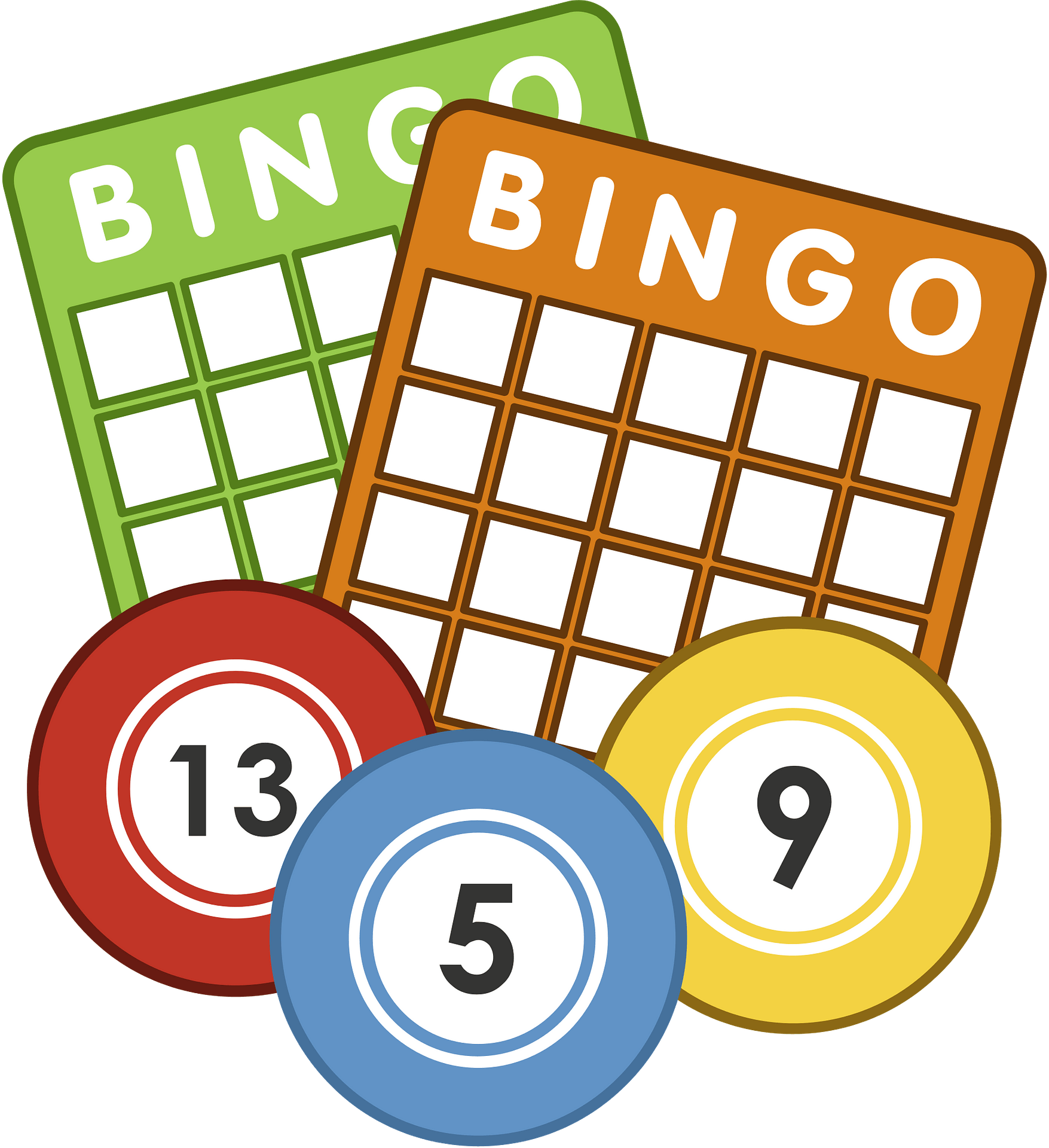 Find someone who knows…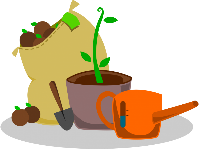 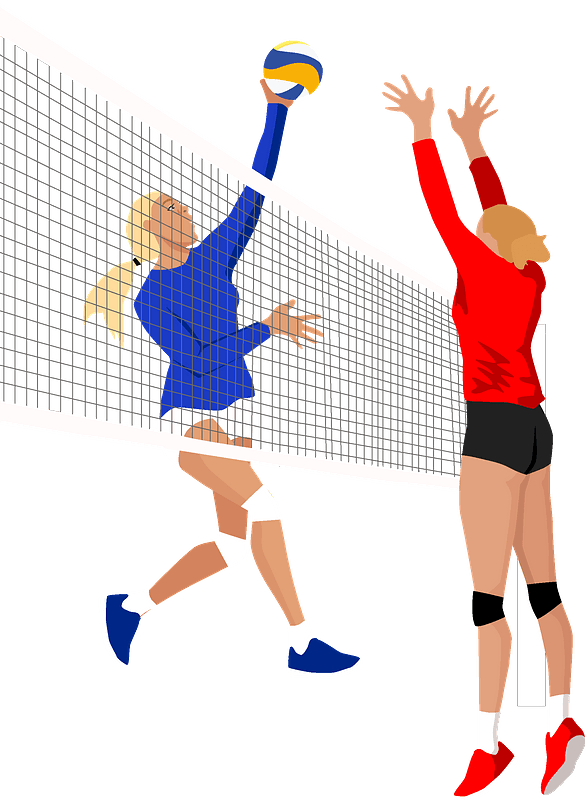 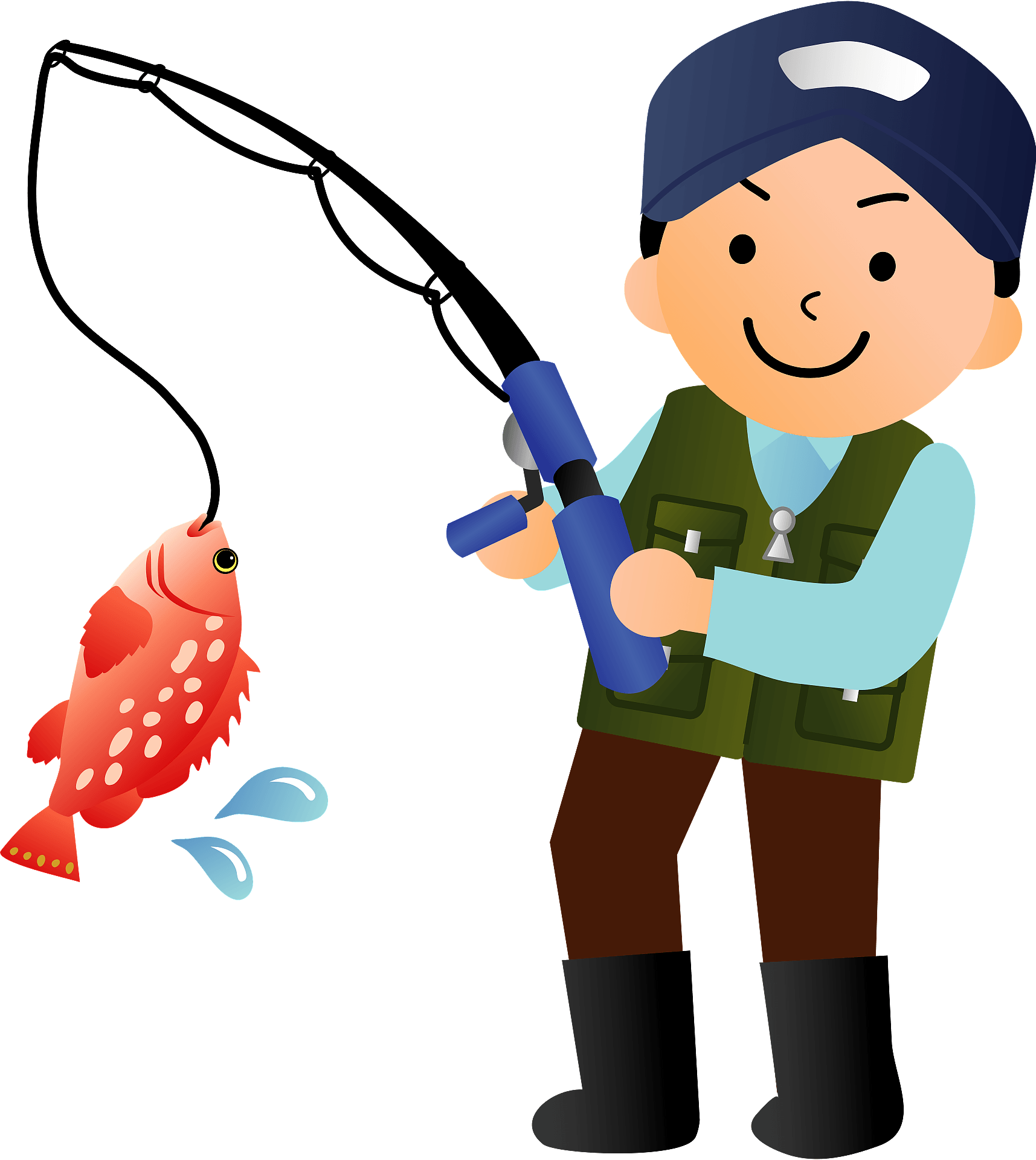 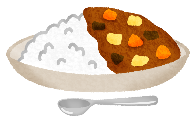 Let`s make sentences!Example:  ________ knows how to make curry and rice.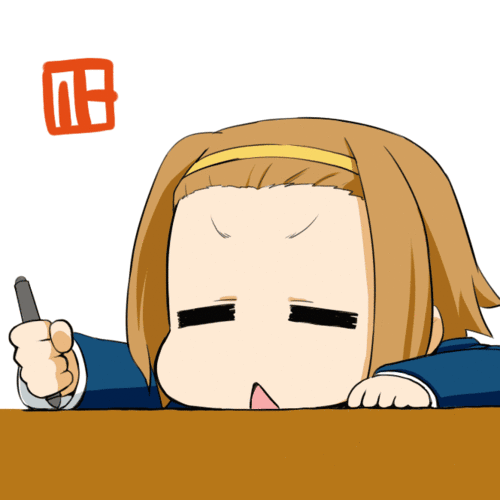 ____________________________________________________________________________________________________________________________________________________________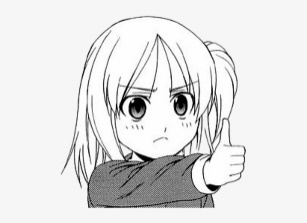 ________________________________________________________________________________________________________…how to cook curry and rice.________…how to play baseball.________…how to ride a unicycle.________…when golden week starts.________…how to bake a cake.________…________s favorite color.________…how to wrap a Christmas present.________…how to play baseball.________…how to make omurice.________…how to fish.________…how to get to Mt. Fuji.________…three cities in Australia.________…how old ________ is.________…how to play the guitar.________…how to speak English.________…how to garden.________…how to fold an origami crane.________…what day Christmas is.________…3 prefectures in Chubu.________…how to play volleyball.________…how to play the piano.________…how to say hello in 3 languages.________…how to swim.________…how to draw Doraemon.________…how to tie a necktie.________